视频录制软件使及上传操作手册软件下载及安装下载链接：http://soft.polyv.net/soft/PolyvCommunitySetup.exe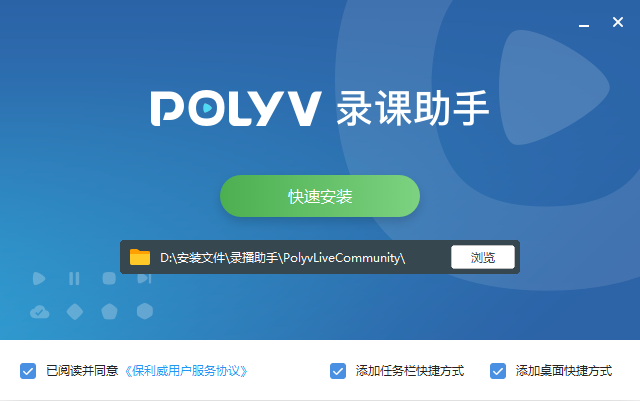 选择安装路径（非C盘）——点击“快速安装”录制方式打开“POLYV录课助手”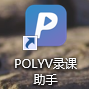 进入“POLYV录课助手”主界面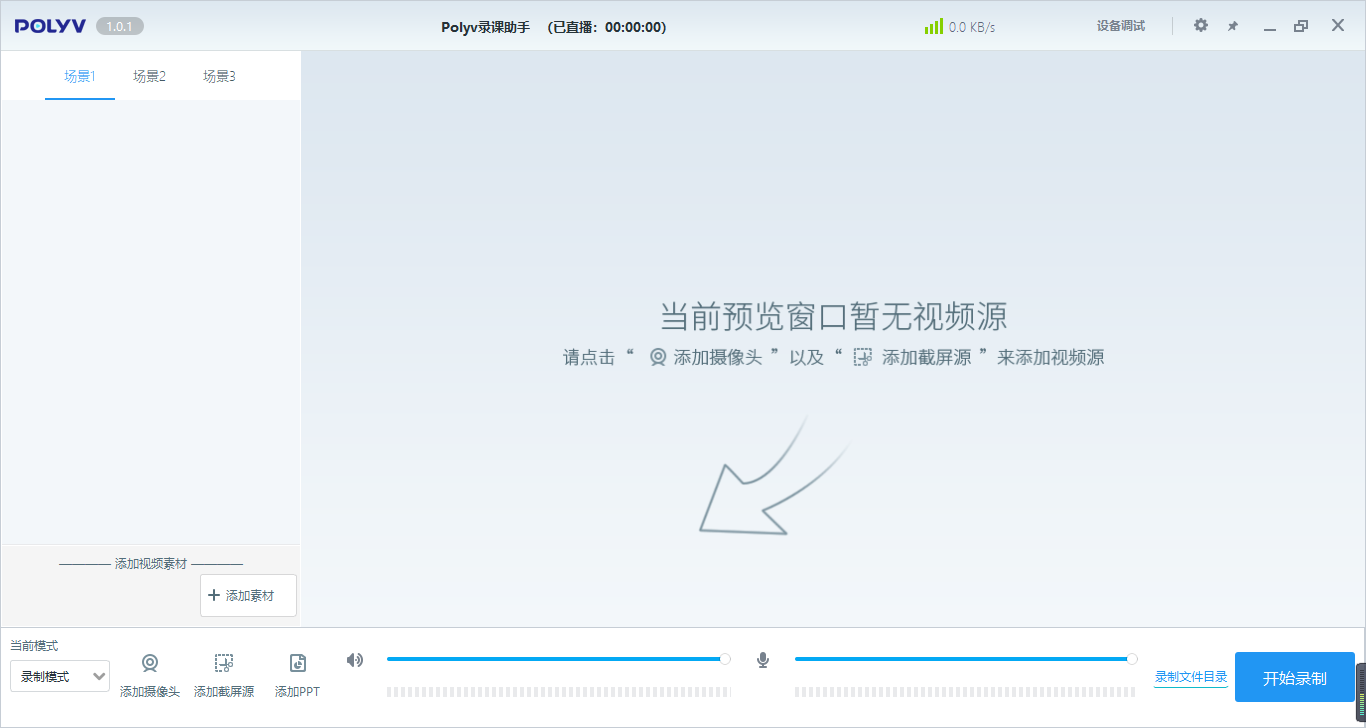 添加录制背景   （1）请点击下方链接下载本次大会录课背景图，保存至桌面：http://static.medmeeting.org/Upload/user/428950/image/20200710/20200710132333_9628.jpg（2）添加素材——添加图片——选择图片（下载的大会背景图）——加载图片为背景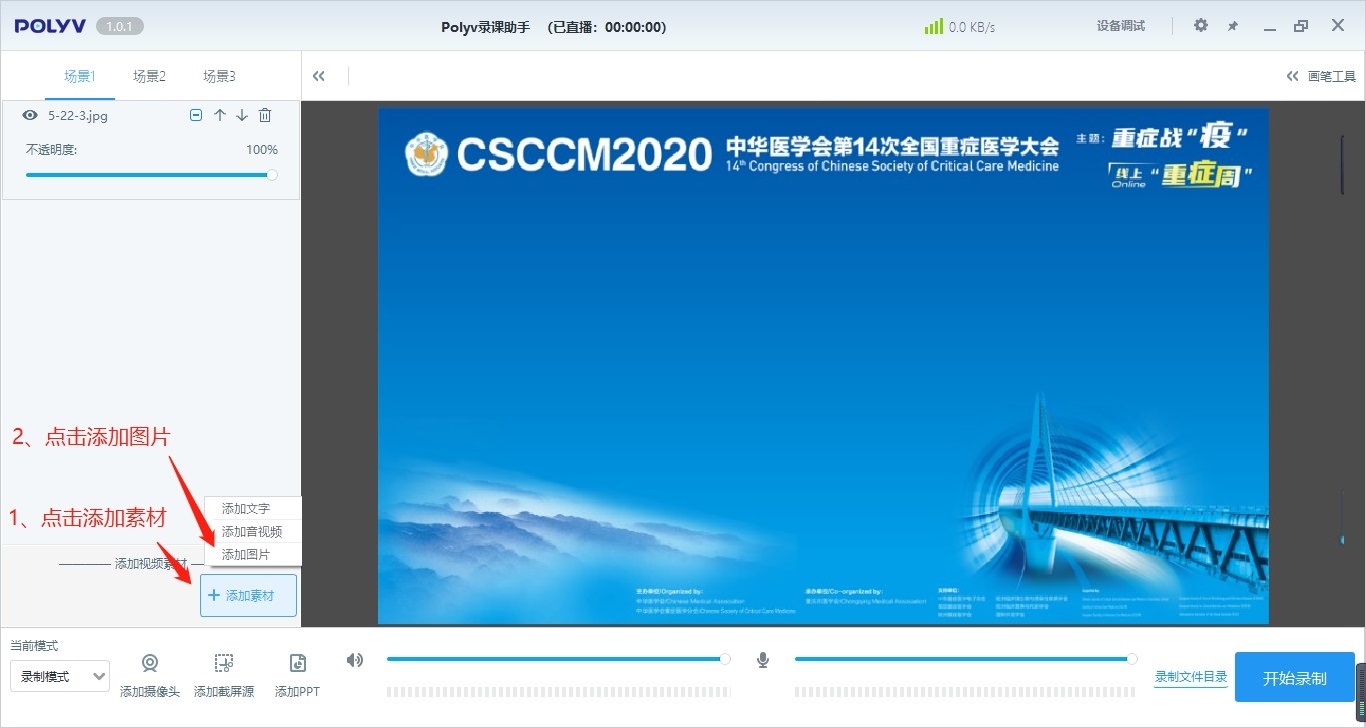 添加摄像头添加摄像头——调整摄像头窗口大小——调整摄像头窗口位置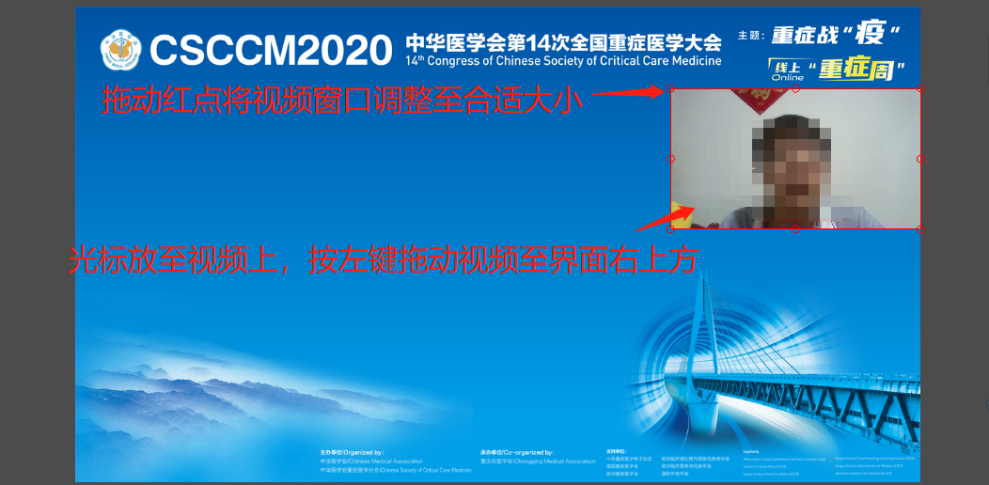 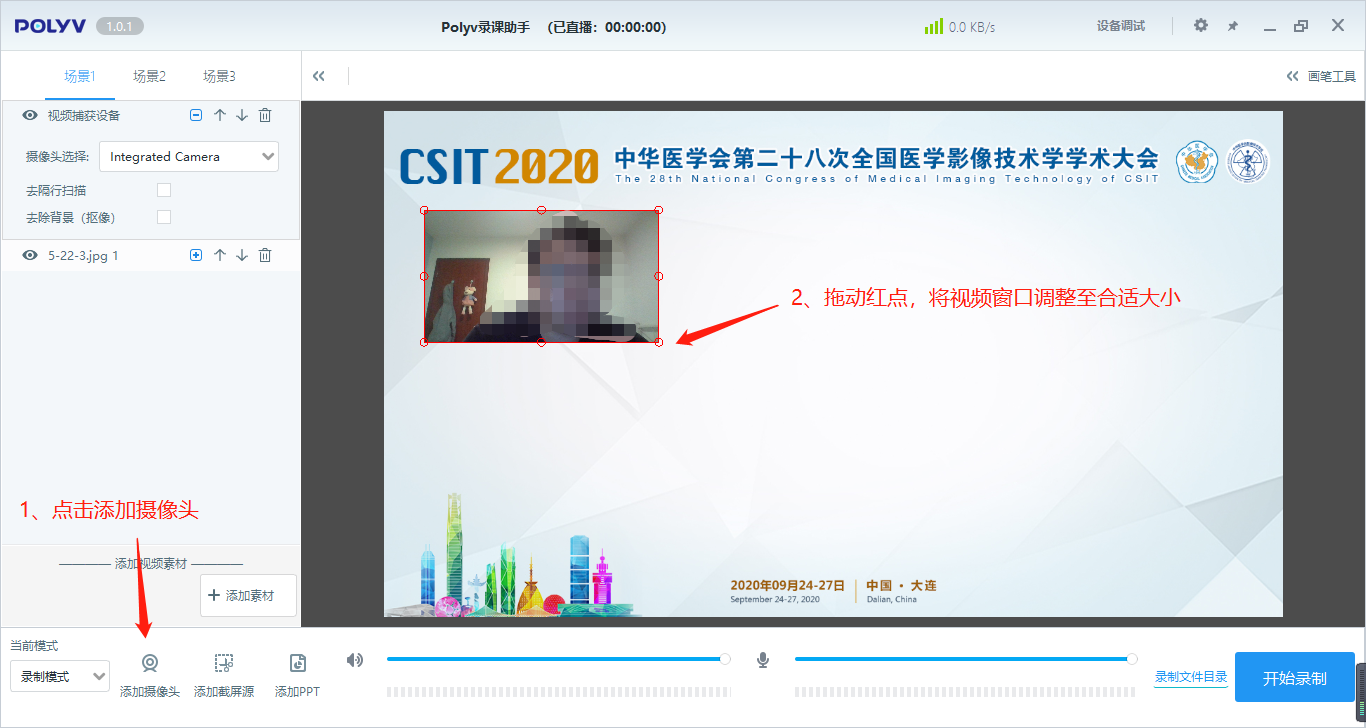 添加上传PPT添加PPT——选择PPT文件——调整PPT大小——点击画面调整PPT位置注：录制时PPT内动画视频无法播放，打开PPT前请去除PPT内的动画及视频并检查去除动画后的PPT内容显示是否正常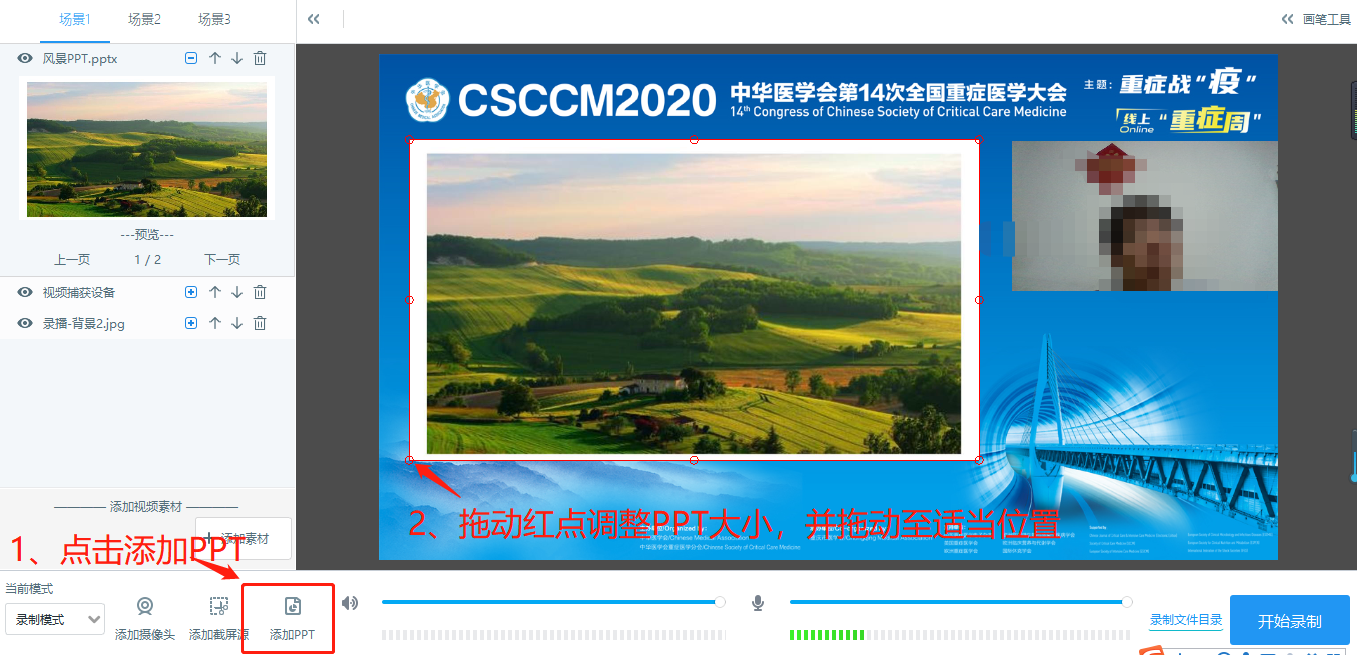 开始录制点击“开始录制”进行视频录制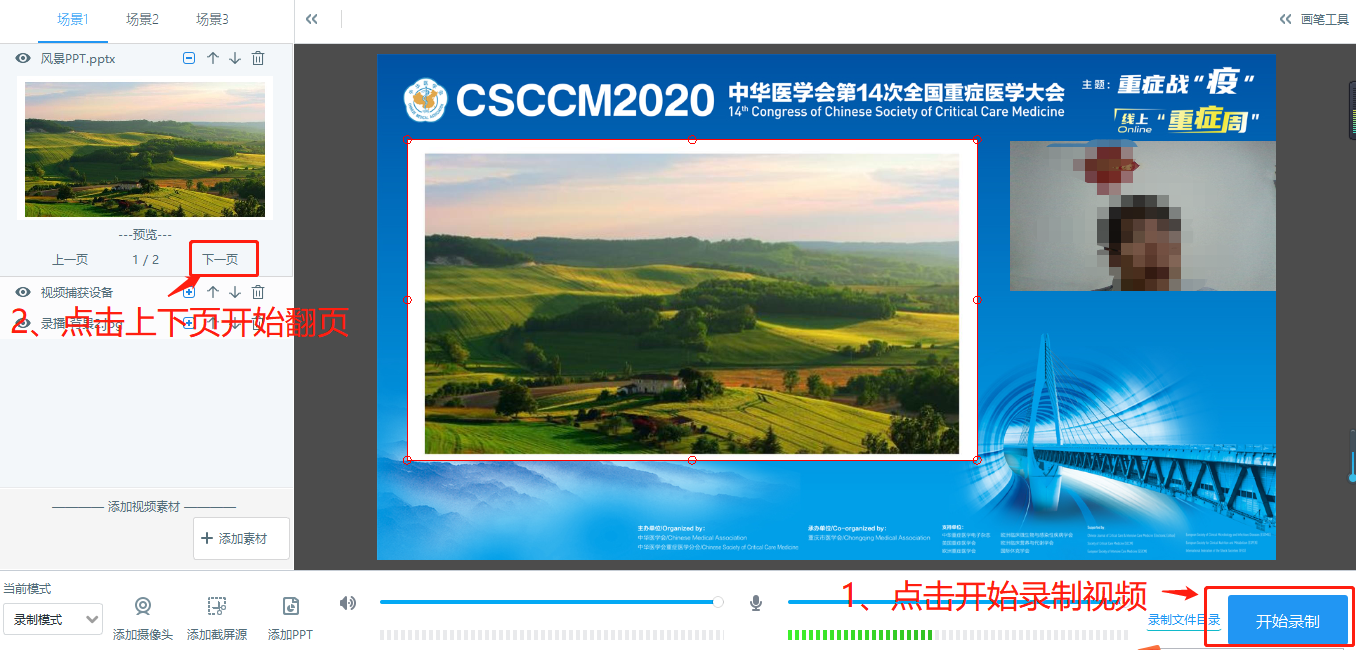 录制结束点击“结束录制”即可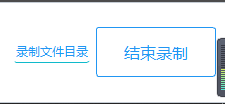 点击“录制文件目录”查看录制文件；登录大会官网 ： www.csccm.org/2020登录方式：可以使用“手机验证码”登录方式，输入您的手机号，点击“获取验证码”，输入您收到的验证码进行登录，如下图；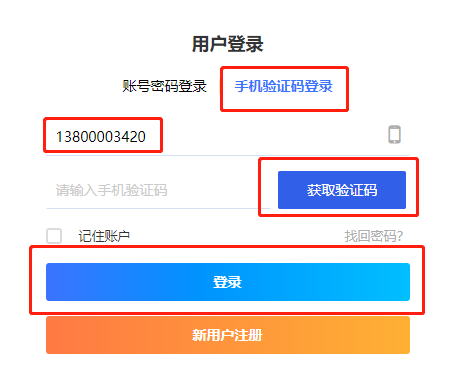 进入个人中心“稿件状态”选择发言讲题上传录像文件即可。（视频文件不超过300M最佳）技术助手联系人及电话：陈婧：15624983660王惠：13717576964